Course title:Intro to Statistics Level I/ need another crsRecommended Course Number: 161Recommended Credit Hours: 3Recommended Course Prerequisites and/or Co-requisites:Basic Algebra/ Intermediate algebra too much?Next Course in Sequence:Stats IIRecommended Course Prerequisites and/or Co-requisites:Basic Algebra/ Intermediate algebra too much?Purpose of Course:LiteracyConcept of ProbData CollectionSurveysCitizenshipPrep for further StudySupport for Applied ProgramsIntended Audience:Business AdmForensicsCriminal JusticeNursingHuman ServicesEducationEngineeringAllMaybe not ConstructionCourse Description:Course Major Units:Methods of data collectionProbability conceptsGraphing, tables, (understanding)Distribution (discrete & normal continuous)Calculating estimates of populations from a sampleCorrelation & regression Confidence IntervalsLearning Outcomes:Explain use of data collection and statistics as tools to reach reasonable conclusionsAnalyze data and compute measures of center, variance, and positionCompute and interpret empirical and theoretical probabilitiesExplain role of probability in statisticsExamine, analyze, and compare various sampling distributions for both discrete and continuous random variablesDescribe and compute confidence levelsPerform hypothesis Comments:Name matters- how do we not scare off students? The word Stats or Statistics is scary to many 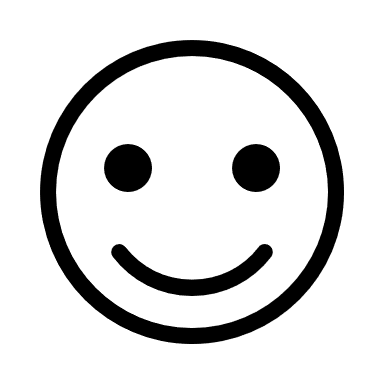 Developmental stats or prerequisite instead?Non-transferable stats topics put in QR courseThere should be only one college level, transferable course.Psychology majors, mental health, liberal studiesECE? CUL?Seems too broadDo engineers need this?At NM 200level course only (mostly) liberal studies students take it. List is close to what is currently taught.How many units is this? I samp or 2 samp? For what? Mean, prop, std. dev?